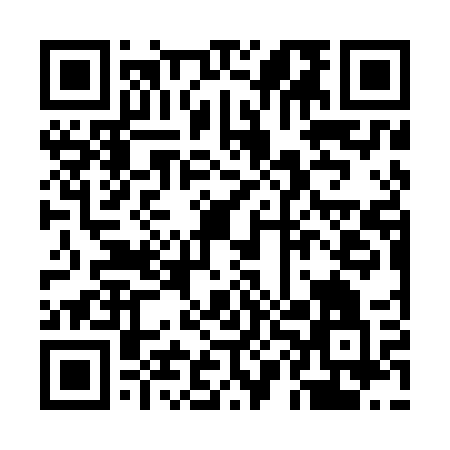 Ramadan times for Milostowo, PolandMon 11 Mar 2024 - Wed 10 Apr 2024High Latitude Method: Angle Based RulePrayer Calculation Method: Muslim World LeagueAsar Calculation Method: HanafiPrayer times provided by https://www.salahtimes.comDateDayFajrSuhurSunriseDhuhrAsrIftarMaghribIsha11Mon4:244:246:1912:063:575:545:547:4112Tue4:224:226:1612:053:585:555:557:4313Wed4:194:196:1412:054:005:575:577:4514Thu4:174:176:1212:054:015:595:597:4715Fri4:144:146:0912:054:036:016:017:4916Sat4:124:126:0712:044:046:036:037:5117Sun4:094:096:0512:044:066:046:047:5318Mon4:064:066:0212:044:076:066:067:5519Tue4:044:046:0012:034:096:086:087:5720Wed4:014:015:5812:034:106:106:107:5921Thu3:583:585:5512:034:116:116:118:0122Fri3:563:565:5312:034:136:136:138:0323Sat3:533:535:5012:024:146:156:158:0624Sun3:503:505:4812:024:166:176:178:0825Mon3:473:475:4612:024:176:186:188:1026Tue3:453:455:4312:014:186:206:208:1227Wed3:423:425:4112:014:206:226:228:1428Thu3:393:395:3912:014:216:246:248:1629Fri3:363:365:3612:004:226:266:268:1930Sat3:333:335:3412:004:246:276:278:2131Sun4:304:306:321:005:257:297:299:231Mon4:274:276:291:005:267:317:319:252Tue4:244:246:2712:595:277:327:329:283Wed4:214:216:2512:595:297:347:349:304Thu4:184:186:2212:595:307:367:369:325Fri4:154:156:2012:585:317:387:389:356Sat4:124:126:1812:585:327:397:399:377Sun4:094:096:1512:585:347:417:419:408Mon4:064:066:1312:585:357:437:439:429Tue4:034:036:1112:575:367:457:459:4410Wed4:004:006:0812:575:377:467:469:47